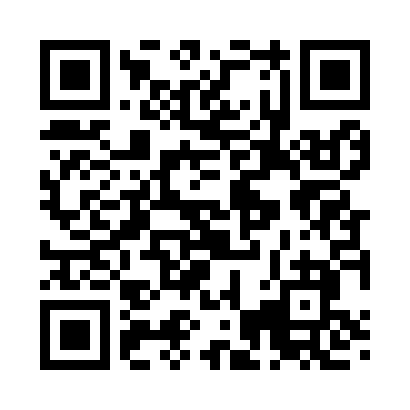 Prayer times for Port Ontario, New York, USAMon 1 Jul 2024 - Wed 31 Jul 2024High Latitude Method: Angle Based RulePrayer Calculation Method: Islamic Society of North AmericaAsar Calculation Method: ShafiPrayer times provided by https://www.salahtimes.comDateDayFajrSunriseDhuhrAsrMaghribIsha1Mon3:395:281:095:158:5010:382Tue3:405:281:095:158:4910:383Wed3:415:291:095:158:4910:374Thu3:415:301:095:158:4910:375Fri3:425:301:105:158:4910:366Sat3:435:311:105:158:4810:357Sun3:445:321:105:158:4810:358Mon3:465:321:105:158:4710:349Tue3:475:331:105:158:4710:3310Wed3:485:341:105:158:4610:3211Thu3:495:351:105:158:4610:3112Fri3:505:351:115:158:4510:3013Sat3:525:361:115:158:4510:2914Sun3:535:371:115:158:4410:2815Mon3:545:381:115:158:4310:2716Tue3:565:391:115:148:4310:2617Wed3:575:401:115:148:4210:2418Thu3:585:411:115:148:4110:2319Fri4:005:421:115:148:4010:2220Sat4:015:431:115:148:3910:2121Sun4:035:431:115:138:3910:1922Mon4:045:441:115:138:3810:1823Tue4:065:451:115:138:3710:1624Wed4:075:461:115:138:3610:1525Thu4:095:471:115:128:3510:1326Fri4:105:481:115:128:3410:1227Sat4:125:491:115:128:3310:1028Sun4:135:511:115:118:3110:0929Mon4:155:521:115:118:3010:0730Tue4:165:531:115:108:2910:0531Wed4:185:541:115:108:2810:04